Registration Form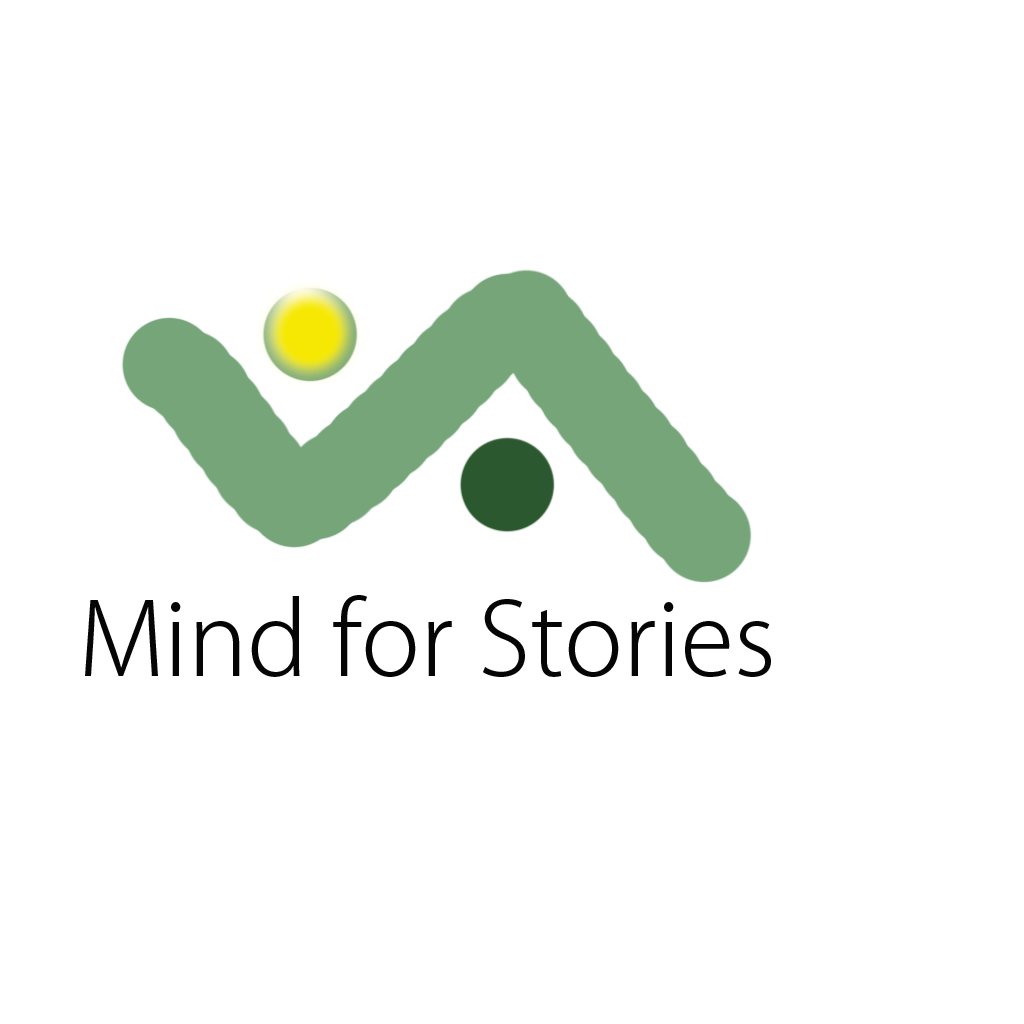 I would like to attend as a participant in the Mind for Stories  Masterclass Series to be held at Jaipur from 20 to 22 December 2018.NameSexEmailMobileAddressBio-profile ( Max 200 words)I have already paid the Participation Fee Rs 2500 and the  transaction/transfer Ref no. is………………………………….SignaturePlease fill up and email the Registration Form to Shilpi Batra , TOSS, Jaipur shilpibatra2@gmail.comBank Details: Bank Account Name- The Open Space Society
Account Number- 50200022448711
IFSC- HDFC0003873
SWIFT Code- HDFCINBB
Branch- Sitapura        in association with        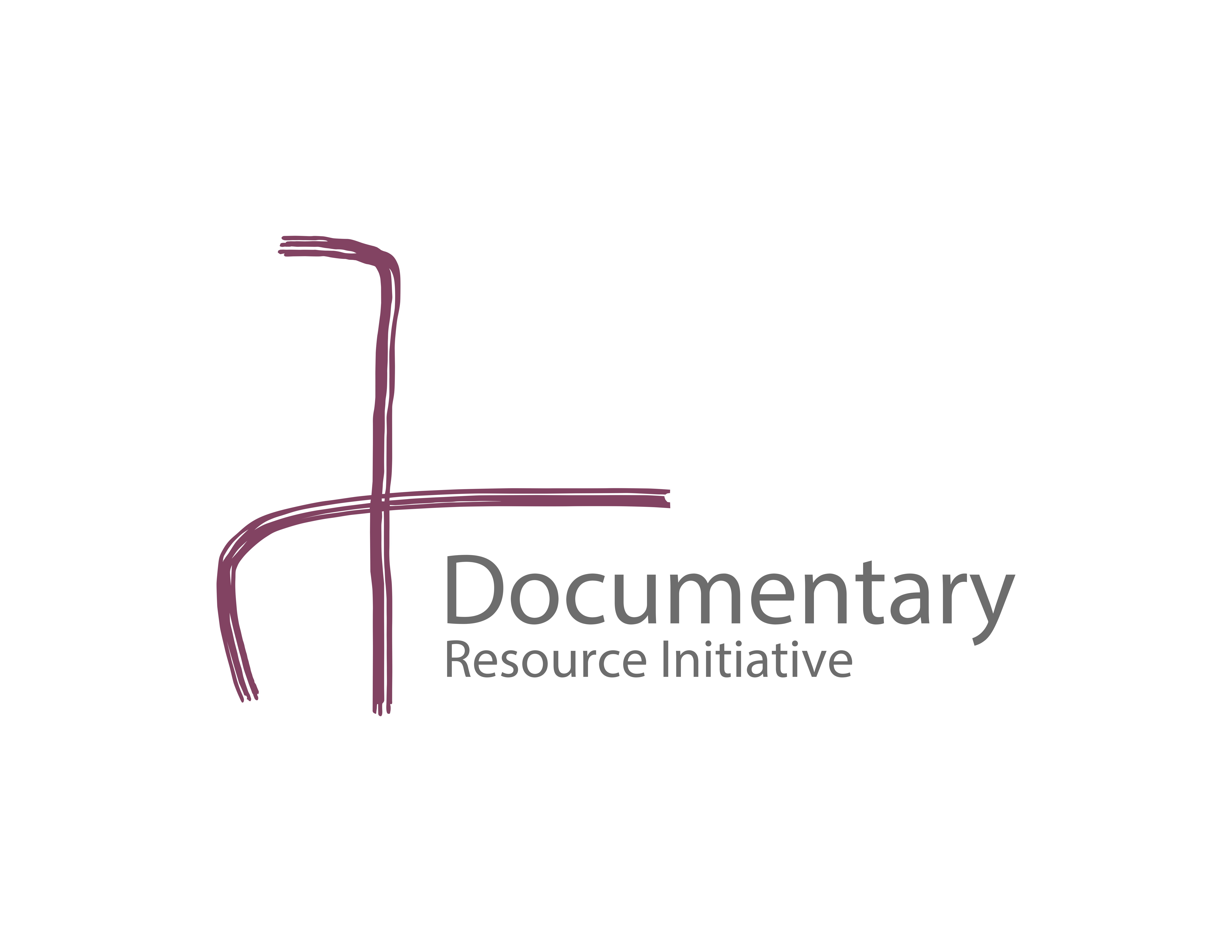 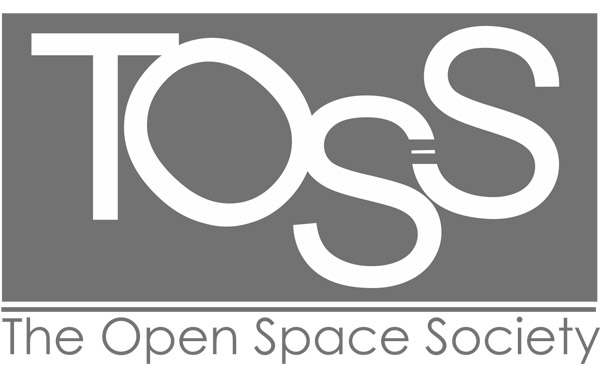 